РоссияООО «ЭЛИНОКС»Прилавки-витрины тепловыеэлектрические кухонныеПВТ 70Т модели «ПРЕМЬЕР» ПАСПОРТируководство по эксплуатации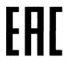 НАЗНАЧЕНИЕПрилавок-витрина тепловая электрическая кухонная  типа ПВТ 70Т модели «ПРЕМЬЕР» (далее – прилавок-витрина) предназначена для кратковременного хранения в теплом состоянии (при заданной температуре) пищевых продуктов на тарелках, функциональных емкостях, подносах и реализации их потребителю.Прилавок-витрина устанавливается на предприятиях общественного питания отдельно или в составе технологических линий самообслуживания. Сертификат соответствия №ТС С-RU.МН10.B.00059. Срок действия с 08.11.2013 г. по 07.11.2018 г. Декларация о соответствии ТС № Д-RU.АЛ16.B.23465. Срок действия с 20.11.2013 г. по 19.11.2018 г. На предприятии действует сертифицированная система менеджмента качества в соответствии требованиям ИСО 9001:2008. Регистрационный номер сертификата 73 100 3666 действителен по 16.01.2017 г. ТЕХНИЧЕСКИЕ ХАРАКТЕРИСТИКИТехнические данные приведены в таблице 1.Таблица 1Продолжение таблицы 1КОМПЛЕКТ ПОСТАВКИТаблица 24. УСТРОЙСТВО И  ПРИНЦИП РАБОТЫПрилавки-витрины ПВТ 70T, ПВТ 70Т (кашир)   состоят из основания, к которому крепятся облицовки. Сверху прилавок-витрина накрывается столешницей из нержавеющей стали, в которой устанавливаются ТЭН-ы. Ванна закрыта двумя съемными решетками. На столешницу установлена витрина с дверками.  Витрина снабжена тремя ярусами полок - решеток,  для раздачи пищи, тремя лампами освещения и вентилятором, закрытым кожухом.  Прилавок-витрина имеет направляющие для установки подносов. Высота прилавка-витрины регулируется ножками. Со стороны обслуживающего персонала находится панель управления.с панели осуществляется включение (отключение) электронагревателей (ТЭН-ов) при помощи ручки терморегулятора вначале и конце работы и автоматически по достижению заданной температуры во время работы. При включении терморегулятора загорается сигнальная лампочка - желтая светосигнальная арматура терморегулятора. Для освещения витрины прилавка-витрины на витрине установлены три галогенные   лампочки в защитном кожухе. Для включения освещения  прилавка-витрины необходимо установить клавишу выключателя с символом лампочки в положение «1», а для отключения в положение «О».Для равномерного распределения температуры воздуха в витрине установлен вентилятор. Вентилятор закрыт кожухом и по обе торцовые стороны кожуха установлены каналы движения воздуха - на вентилятор с полок и от вентилятора с выходом на полки.Для включения вентилятора витрине необходимо установить клавишу выключателя с символом «крыльчатка» в положение «1», а для отключения в положение «О». Клеммный блок для подключения прилавка-витрины к сети расположен за лицевой панелью управления.    Эквипотенциальный зажим расположен на правой стороне, со стороны обслуживающего персонала, под основанием.Внутренний объем витрины обогревается теплым воздушным потоком, поступающим из ванны, воздух в которой нагревается ТЭН-ми ЕК1 - ЕК3. При подключении панели к сети напряжением 230В к клеммному  блоку  Х1 подводятся фазный, нулевой провода и провод заземления.                                                                               Лампа HL1 сигнализирует о подаче напряжения на прилавок-витрину. Лампа HL2 сигнализирует о работе ТЭН-ов (о включении терморегулятора). Поворотом ручки терморегулятора SK по часовой стрелке подается напряжение на ТЭН-ы EK1-EK3 и загорается сигнальная лампа HL2 (нагрев).Терморегулятор SK снимает напряжение с ТЭН-ов при достижении выставленной температуры, при остывании, SK вновь подключает ТЭН-ы. С помощью ручки терморегулятора SK выставляется необходимая температура.С помощью клавишного выключателя SВ1 включаются лампы освещения EL1,  EL2 и EL3.Вентилятор М включается выключателем SВ2 (с подсветкой).При необходимости, для поддержания требуемой влажности, установить в витрину емкость воды.5. МЕРЫ БЕЗОПАСНОСТИ           По способу защиты человека от поражения электрическим током прилавок-витрина относится к 1 классу по ГОСТ 12.2.007.0.К обслуживанию прилавка-витрины допускаются лица, прошедшие технический минимум по эксплуатации оборудования.При работе с прилавком-витриной необходимо соблюдать следующие правила безопасности:-не включать прилавок-витрину без заземления;-санитарную  обработку   производить  только  при  обесточенном прилавке-витрине;-периодически  проверять  исправность  электропроводки и  заземляющего устройства;-при обнаружении неисправностей вызывать электрослесаря;-не оставлять включенный прилавок-витрину без присмотра;-включать прилавок-витрину только после устранения неисправностей.         Остальные требования:         -прилавок-витрина должна иметь проход шириной не менее  от легковоспламеняющихся материалов;         -при монтаже прилавка-витрины должна быть установлена коммутационная защитная аппаратура,  гарантирующая от пожарных факторов: короткого замыкания, перенапряжения, перегрузки, самопроизвольного включения;            - ток утечки прилавка-витрины ПВТ 70Т не должен превышать:	      при рабочей температуре: 2,6 мА для всех ПВТ 70Т;	 в холодном состоянии5,2 мА для всех ПВТ 70Т.	Допустимые уровни звукового давления, уровни звука, эквивалентные и максимальные уровни звука должны соответствовать ГОСТ 12.1.003, ГОСТ 12.1.036 и СН 2.2.4/2.1.8.562-96 и не должны превышать значений, указанных в таблице 3.          Таблица 3            Предельно допустимые значения вибрации, на рабочем месте, должны соответствовать ГОСТ 12.1.012 и СН 2.2.4/2.1.8.566-96 и не должны превышать значений, указанных в таблице 4.Таблица 4Категорически запрещается:производить чистку и устранять неисправности при работе прилавка-витрины;держать включенным незагруженный прилавок-витрину;работа без заземления;работа без внешней защиты;установка прилавка-витрины ближе  от легковоспламеняющихся материалов;	Внимание! Для очистки прилавка-витрины не допускается применять водяную струю.6. ПОДГОТОВКА К РАБОТЕ6.1 ОБЩИЕ ТРЕБОВАНИЯ          После хранения прилавка-витрины в холодном помещении или после перевозки в   зимних условиях перед включением в сеть необходимо выдерживать его в условиях комнатной температуры (18÷20°С) в течение 6 ч.	                                                                                      Распаковка, установка и испытание прилавка-витрины должны производиться специалистами по монтажу и ремонту оборудования для предприятий общественного питания и торговли.Электроподключение производится только уполномоченной специализированной службой с учетом маркировок на табличке с надписями;подключение прилавка-витрины к электросети должно быть выполнено согласно действующему законодательству и нормативов. присоединение прилавка-витрины к сети должно осуществляться с учетом допускаемой нагрузки на электросеть;по пожарной безопасности прилавок-витрина должна соответствовать ГОСТ 12.1.004;не допускается использование прилавка-витрины в пожароопасных и взрывоопасных зонах;монтаж и подключение должны быть произведены так, чтобы установленный и подключенный прилавок-витрина предупреждал доступ к токопроводящим частям без применения инструментов.6.2 ТРЕБОВАНИЯ ПО УСТАНОВКЕУстановку прилавка-витрины проводите в следующем порядке:■ перед установкой прилавка-витрины на предусмотренное место необходимо снять защитную пленку со всех поверхностей.прилавок-витрину следует разместить в хорошо проветриваемом помещении, если имеется возможность, то под воздухоочистительным зонтом;установите прилавок-витрину на соответствующее место. Необходимо следить за тем, чтобы прилавок-витрина был установлен в горизонтальном положении (для этого предусмотрены регулировочные ножки), высота должна быть удобной для пользователя. Учитывая вид прилавка-витрины, его можно размещать отдельно или вместе с другим кухонным оборудованием;надежно заземлить прилавок-витрину, подсоединив заземляющий проводник к заземляющему зажиму, заземляющий проводник должен быть в шнуре питания;проведите ревизию соединительных устройств электрических цепей прилавка-витрины (винтовых и без винтовых зажимов), при выявлении ослабления  подтяните или подогните до нормального контактного давления;           - проверьте переходное сопротивление между заземляющим зажимом и нетоковедущими металлическими частями  прилавка-витрины, которое должно быть не более  0,1 Ом;           - проверьте токи утечки в холодном состоянии и при рабочей температуре;Электропитание рекомендуется подключать через автоматический выключатель с комбинированной защитой типа ВАК 2-10 А/10 мА или устройство защиты по току утечки 10 мА для всех ПВТ.	Номинальное поперечное сечение кабелей питания не должно быть меньше значений указанных в таблице 5:  Таблица 5Питающие шнуры должны быть выполнены в виде гибкого кабеля с маслостойкой оболочкой не легче, чем обычный полихлорпрен, или шнура с другой эквивалентной синтетической эластичной оболочкой типа ПРМ по ГОСТ 7399.Автоматический выключатель станционарной электропроводки обеспечивать гарантированное отключение всех полюсов от сети питания прилавка-витрины и должен быть подключен непосредственно к зажимам питания и иметь зазор между контактами не менее  во всех полюсах.После монтажа перед пуском в эксплуатацию  просушите ТЭН-ы в течении 1,5-2 часов, для чего прилавок-витрину включите и установите терморегулятор на температуру 60ºС, после просушки проверьте ток утечки.           При установке этого прилавка-витрины в линию раздачи (Л.Р.) для облегчения выравнивания линии по передней стенке необходимо совместить по  2 отверстия  ø7 на боковых  поверхностях основания и соединить основания соседних прилавков болта-ми М6х20 с гайками М6, предусмотрев зазор между основаниями (5÷6) мм. Для выравнивания потенциалов при установке прилавка в технологическую линию, предусмотрен зажим, обозначенный знаком  - эквипотенциальность.  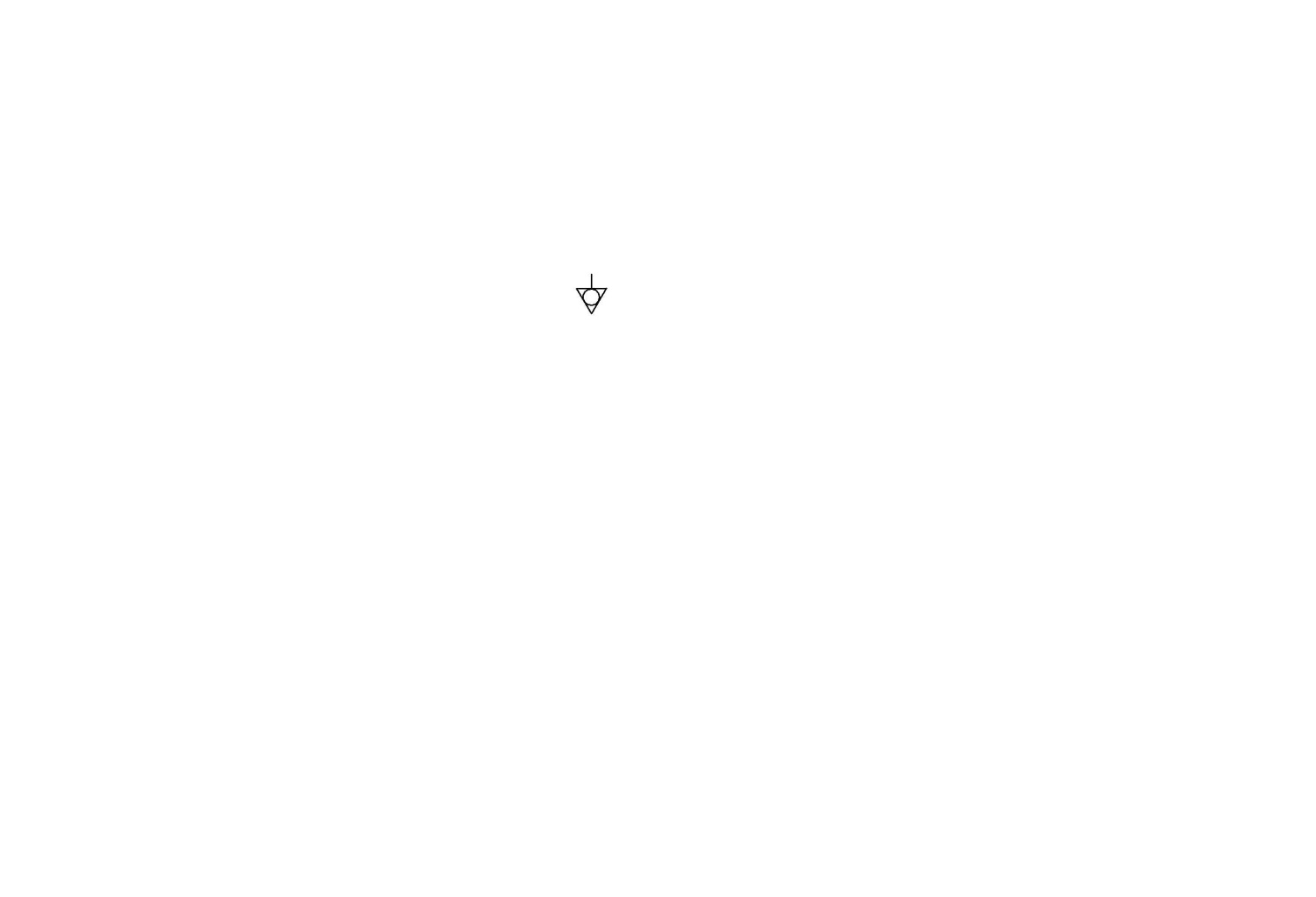 Эквипотенциальный провод должен быть сечением не менее 2,5 мм².                                         Сдача в эксплуатацию смонтированного оборудования оформляется по установленной форме.              7. Порядок работыВключить прилавок-витрину в сеть, загорается лампочка «Сеть». Поворотом ручки терморегулятора по часовой стрелке установить необходимую температуру, при этом загорается лампа-индикатор терморегулятора. Необходимую температуру выбрать по маркировке наклейки терморегулятора. Для отключения ТЭН-ов повернуть ручку терморегулятора против часовой стрелки до упора. При этом ТЭН-ы обесточиваются, и гаснет лампа-индикатор терморегулятора. Для включения освещения  прилавка-витрины необходимо установить клавишу выключателя с символом лампочки в положение «1», а для отключения в положение «О». Для включения вентилятора прилавка-витрины необходимо установить клавишу выключателя с символом «крыльчатка» в положение «1», а для отключения в положение «О».  Вентилятор включить после достижения температуры воздуха в объеме прилавка-витрины  60°С, т.е. после срабатывания терморегулятора. Рис.1  8. ТЕХНИЧЕСКОЕ ОБСЛУЖИВАНИЕТехническое обслуживание и ремонт должен производить электромеханик III - V  разрядов, имеющий квалификационную группу по электробезопасности не ниже третьей.   В процессе эксплуатации прилавка-витрины необходимо выполнить следующие виды работ в системе технического обслуживания и ремонта:ТО - регламентированное техническое обслуживание - комплекс профилактических мероприятий, осуществляемых с целью обеспечения работоспособности или исправности прилавка-витрины;ТР - текущий ремонт - ремонт, осуществляемый в процессе эксплуатации, для обеспечения или восстановления работоспособности прилавка-витрины и состоящий в замене и (или) восстановлении ее отдельных частей и их регулировании.Периодичность технического обслуживания и ремонтов:	 - техническое обслуживание (ТО) проводится 1 раз в месяц;- текущий ремонт (ТР) – при необходимости.При техническом обслуживании прилавка-витрины проделайте следующие работы:выявить неисправность прилавка-витрины путем опроса обслуживающего персонала;проверить внешним осмотром прилавок-витрину на соответствие правилам техники безопасности;проверить линии заземления;проверить цепи заземления самого прилавка-витрины (то есть от зажима заземления до доступных металлических частей - сопротивление должно быть менее 0,1 Ом);подтянуть при необходимости контактные соединения токоведущих частей прилавка-витрины;проверить исправность кожухов, ручек, ограждений;при необходимости провести дополнительный инструктаж работников при нарушении ими правил эксплуатации;проверить прилавок-витрину в рабочем режиме.  Перед проверкой контактных соединений, крепления переключателей и сигнальной арматуры, следует отключить прилавок-витрину от сети снятием плавких предохранителей или выключением автоматического выключателя цехового щита и повесить на рукоятки коммутирующей аппаратуры плакат «Не включать - работают люди», отсоединить, при необходимости, провода электропитания прилавка-витрины и изолировать их.  9. ВОЗМОЖНЫЕ НЕИСПРАВНОСТИ И МЕТОДЫ ИХ УСТРАНЕНИЯПеречень возможных неисправностей и методы их устранения приведены в таблице 6.Таблица 6  Для замены лампы необходимо:  -отключить тепловой прилавок-витрину от электропитания;  -снять стопорное кольцо на светильнике;  -вынуть лампу с корпуса светильника;  -снять лампу с патрона и заменить лампу;-собрать светильник в обратной последовательности.10. СВИДЕТЕЛЬСТВО О ПРИЕМКЕПрилавок - витрина тепловой электрический кухонный: ПВТ 70Т, ПВТ 70Т (кашир.)  - заводской номер _________________, изготовленный на ООО «ЭЛИНОКС», соответствует ТУ 5151-016-01439034-2004 и признан годным для эксплуатации.Дата выпуска ___________________________________________________личные подписи (оттиски личных клейм) должностных лиц предприятия____________________________________________________________________ответственных за приемку изделия11. СВИДЕТЕЛЬСТВО О КОНСЕРВАЦИИ       Прилавок - витрина тепловой электрический кухонный: ПВТ 70Т, ПВТ 70Т (кашир.) - подвергнут на ООО «ЭЛИНОКС» консервации согласно требованиям ГОСТ 9.014.      Дата консервации 		            ___________________                Консервацию произвел		            ___________________						                                (подпись)      Изделие после консервации принял ___________________						                                (подпись)12. СВИДЕТЕЛЬСТВО ОБ УПАКОВКЕ      Прилавок - витрина тепловой электрический кухонный: ПВТ 70Т, ПВТ 70Т (кашир.)-  упакован на ООО «ЭЛИНОКС» согласно требованиям, предусмотренным конструкторской документацией.Дата упаковки			         ___________________	    М. П.	Упаковку произвел		         ___________________						                     (подпись)	Изделие после упаковки принял ___________________                                                                            (подпись)13. ГАРАНТИИ ИЗГОТОВИТЕЛЯГарантийный срок эксплуатации прилавка-витрины - 1 год со дня ввода в эксплуатацию. Гарантийный срок хранения 1 год со дня изготовления. В течение гарантийного срока предприятие-изготовитель гарантирует безвозмездное устранение выявленных дефектов изготовления и замену вышедших из строя составных частей прилавка-витрины, произошедших не по вине потребителя, при соблюдении потребителем условий транспортирования, хранения и эксплуатации изделия.Гарантия не распространяется на случаи, когда прилавок-витрина вышел из строя по вине потребителя в результате не соблюдения требований, указанных в паспорте.Время нахождения прилавка-витрины в ремонте в гарантийный срок не включается.В случае невозможности устранения на месте выявленных дефектов предприятие-изготовитель обязуется заменить дефектный прилавок-витрину. Все детали, узлы и комплектующие изделия, вышедшие из строя в период гарантийного срока эксплуатации, должны быть возвращены заводу-изготовителю прилавка-витрины для детального анализа причин выхода из строя и своевременного принятия мер для их исключения. Для предъявления рекламации необходимы следующие документы: 1) акт пуска изделия в эксплуатацию; 2) акт-рекламация; 3) копия удостоверения механика, производившего монтаж и обслуживание, или копия договора с обслуживающей специализированной организацией; 4) копия свидетельства о приемке, из паспорта на прилавок-витрину ПВТ70Т.Рекламация рассматривается только в случае поступления отказавшего узла, детали или комплектующего изделия с указанием номера прилавка-витрины, даты изготовления и установки, копии договора с обслуживающей специализированной организацией, имеющей лицензию и копии удостоверения механика, обслуживающего прилавок-витрину.14. СВЕДЕНИЯ О РЕКЛАМАЦИЯХ	Рекламации предприятию-изготовителю предъявляются потребителем в порядке и сроки, предусмотренные Федеральным законом «О защите прав потребителей» от 09.01.1996г., с изменениями и дополнениями от 17.12.1999г., 30.12.2001г, 22.08.2004г., 02.10.2004г., 21.12.2004г., 27.07.2006г., 16.10.2006г., 25.11.2006г., 25.10.2007г., 23.07.2008г., Гражданским кодексом РФ (части первая от 30.11.1994г. № 51-ФЗ, вторая от 26.01.1996г. № 14-ФЗ, третья от 26.11.2001г. №146-ФЗ, четвертая от 18.12.2006г. № 230-ФЗ) с изменениями и дополнениями от 26.12, 20.02, 12.08.1996г.; 24.10.1997г.; 08.07, 17.12.1999г.; 16.04, 15.05, 26.11.2001г.; 21.03, 14.11, 26.11.2002г.; 10.01, 26.03, 11.11, 23.12.2003г.; 29.06, 29.07, 02.12, 29.12, 30.12.2004 г., 21.03, 09.05, 02.07, 18.07, 21.07.2005 г., 03.01, 10.01, 02.02, 03.06, 30.06, 27.07, 03.10, 04.12, 18.12, 29.12, 30.12.2006г.; 26.01, 05.02, 20.04, 26.06, 19.07, 24.07, 02.10, 25.10, 04.11, 29.11, 01.12, 06.12.2007г., 24.04, 29.04, 13.05, 30.06, 14.07, 22.07, 23.07, 08.07, 08.11, 25.12, 30.12.2008г., 09.02.2009г., а также Постановлением Правительства РФ от 19.01.1998г. № 55 «Об утверждении Правил продажи отдельных видов товаров, перечня товаров длительного пользования, на которые не распространяются требования покупателя о безвозмездном предоставлении ему на период ремонта или замены аналогичного товара, и перечня непродовольственных товаров надлежащего качества, не подлежащих возврату или обмену на аналогичный товар других размера, формы, габарита, фасона, расцветки или комплектации» изменениями и дополнениями от 20.10.1998г., 02.10.1999г., 06.02.2002г.,  12.07.2003г., 01.02.2005г.; 08.02, 15.05, 15.12.2000г., 27.03.2007г., 27.01.2009г.	Рекламации направлять по адресу:  Чувашская Республика,                                                               Чебоксары, Базовый проезд, 17.                                                                    Тел./факс: (8352)  56-06-26, 56-06-85.15. СВЕДЕНИЯ ОБ УТИЛИЗАЦИИ	При  подготовке и отправке прилавка-витрины на утилизацию необходимо разобрать и рассортировать составные части прилавка-витрины по материалам, из которых они изготовлены.           Внимание! Конструкция прилавка-витрины постоянно совершенствуется, поэтому возможны незначительные изменения, не отраженные в настоящем  руководстве.Сведения о содержании драгоценных металловТаблица 7	16. Хранение, транспортирование и складирование прилавков           Хранение прилавка-витрины должно осуществляться в транспортной таре предприятия-изготовителя по группе условий хранения 4  ГОСТ 15150 при температуре окружающего воздуха не ниже минус  35 °С.	Срок хранения не более 12 месяцев. При сроке хранения свыше 12 месяцев владелец прилавка-витрины обязан произвести переконсервацию изделия по ГОСТ 9.014.   Упакованный прилавок-витрину следует транспортировать железнодорожным, речным, автомобильным транспортом в соответствии с действующими правилами перевозок на этих видах транспорта.  Морской и другие виды транспорта применяются по особому соглашению.             Условия транспортирования в части воздействия климатических факторов– группа 8 по ГОСТ 15150, в части воздействия механических факторов – С по ГОСТ 23170.   Погрузка и разгрузка прилавка-витрины из транспортных средств должна производиться осторожно, не допуская ударов и толчков.   ВНИМАНИЕ!  Допускается складирование упакованных прилавков-витрин по высоте в один ярус для хранения.Схема электрическая принципиальная 17. Учет технического обслуживания в период гарантийного ремонта   Таблица 8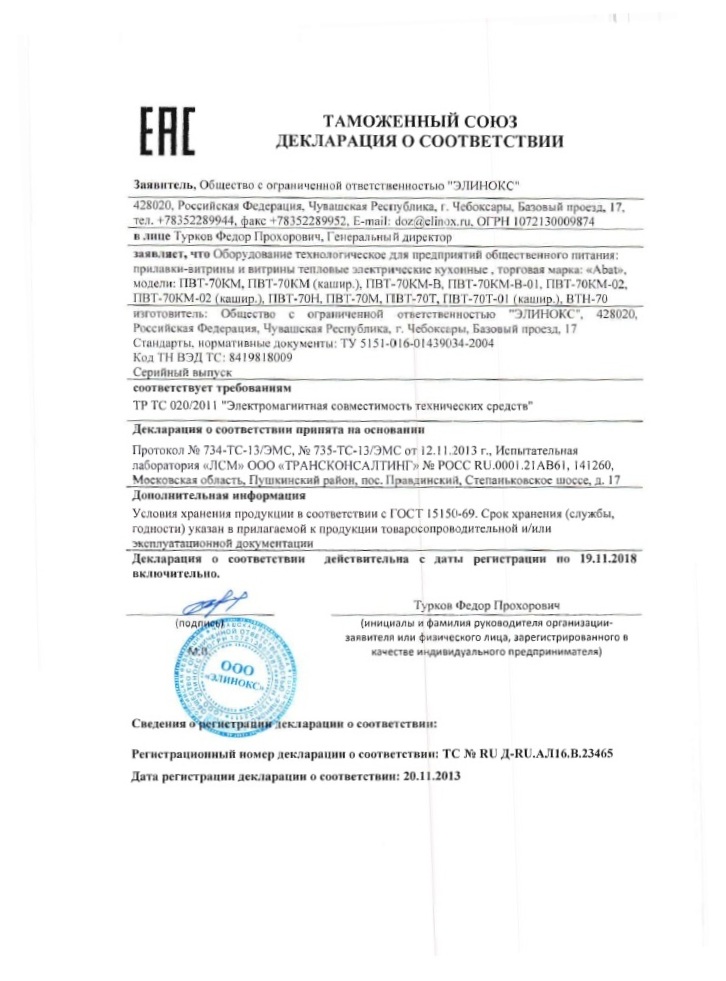 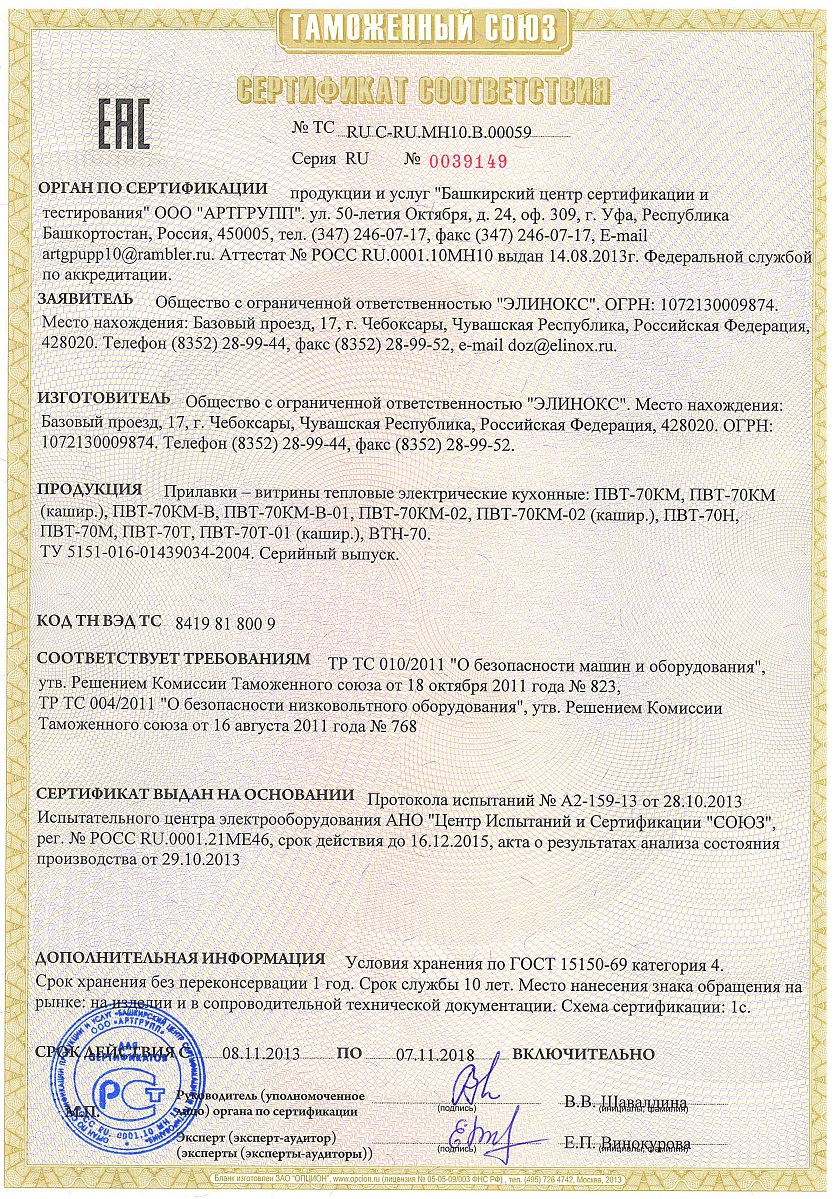 Наименование параметраВеличина параметраВеличина параметраНаименование параметраПВТ70ТПВТ70Т (кашир.)1.  Номинальное напряжение, В2302302.   Род токаоднофазный переменныйоднофазный переменный3.   Частота тока, Гц50504.   Номинальная потребляемая мощность     теплового прилавка, кВт:     - ТЭН-ов;     - ламп освещения;     - вентилятора;     -суммарная1,23х0,05=0,150,0191,3691,23х0,05=0,150,0191,3695.   Количество ТЭН-ов, шт336.   Количество терморегуляторов, шт.117.   Расход электроэнергии для поддерживания     температуры, кВт•ч, не более                   1,21,28.   Диапазон регулирования температуры воздуха в витрине (в шкафу) теплового прилавка °С                             от  20 до 85от  20 до 859.  Рабочая температура на полках, °С, при уста-    новке  терморегулятора  на  60°С, не менее:                                                    - верхних;    - средних;- нижних;    - столешницы60±560±1060±560±1010.  Время разогрева теплового прилавка до      рабочей температуры, мин, не более         404011.  Суммарная комбинированная освещенность      в витрине прилавка,  ЛК , не менее30030012.  Полезный объем витрины, м³0,410,4113.  Демонстрационная площадь витрины, м²1,341,3414.  Габаритные размеры, мм, не более:      - длина      - ширина (ширина с направляющими)      - высота1120770 (1025)170015.  Масса, кг, не более14016. Срок службы, лет10НаименованиеНаименованиеКоличество, шт.Количество, шт.НаименованиеНаименованиеПВТПВТНаименованиеНаименование70Т70Т (кашир.)Прилавок-витрина11Направляющие для подносов11Полки-решетки66Вставка ЭМК 70К-02433Вставка ЭМК 70К-024-0133Проставка ЭМК 70К-02533Болт М6х20 ГОСТ 7798-7022Гайка М6 ГОСТ 5915-7022Паспорт и руководство по эксплуатации11Упаковка11Пакет из полиэтиленовой пленки11Для помещенийУровни звукового давления, дБ, в октавных полосах со среднегеометрическими частотами, ГцУровни звукового давления, дБ, в октавных полосах со среднегеометрическими частотами, ГцУровни звукового давления, дБ, в октавных полосах со среднегеометрическими частотами, ГцУровни звукового давления, дБ, в октавных полосах со среднегеометрическими частотами, ГцУровни звукового давления, дБ, в октавных полосах со среднегеометрическими частотами, ГцУровни звукового давления, дБ, в октавных полосах со среднегеометрическими частотами, ГцУровни звукового давления, дБ, в октавных полосах со среднегеометрическими частотами, ГцУровни звукового давления, дБ, в октавных полосах со среднегеометрическими частотами, ГцУровни звукового давления, дБ, в октавных полосах со среднегеометрическими частотами, ГцУровни звука La и эквивалентные уровни звука La экв, дБАМаксимальные уровни звука La мах, дБАДля помещений31,5631252505001000200040008000Уровни звука La и эквивалентные уровни звука La экв, дБАМаксимальные уровни звука La мах, дБАЗалы кафе, ресторанов и столовых9075665954504745445570Среднегеометрические частоты полос, ГцДопустимые значения по осям Xo, Уо, ZоДопустимые значения по осям Xo, Уо, ZоДопустимые значения по осям Xo, Уо, ZоДопустимые значения по осям Xo, Уо, ZоСреднегеометрические частоты полос, ГцвиброускорениявиброускорениявиброскоростивиброскоростиСреднегеометрические частоты полос, Гцм/с² ·10־³дБм/с·10-³дБ2,010,0800,79844,011,0810,45798,014,0830,287516,028,0890,287531,556,0950,287563,0110,01010,2875Корректированные и эквивалентные корректированные значения и их уровни10800,2875Примечания - Для непостоянной вибрации к допустимым значениям уровней, приведенным в табл. 4, вводится поправка – 10 дБ, а абсолютные значения умножаются на 0,32.Примечания - Для непостоянной вибрации к допустимым значениям уровней, приведенным в табл. 4, вводится поправка – 10 дБ, а абсолютные значения умножаются на 0,32.Примечания - Для непостоянной вибрации к допустимым значениям уровней, приведенным в табл. 4, вводится поправка – 10 дБ, а абсолютные значения умножаются на 0,32.Примечания - Для непостоянной вибрации к допустимым значениям уровней, приведенным в табл. 4, вводится поправка – 10 дБ, а абсолютные значения умножаются на 0,32.Примечания - Для непостоянной вибрации к допустимым значениям уровней, приведенным в табл. 4, вводится поправка – 10 дБ, а абсолютные значения умножаются на 0,32.ИзделиеОбозначение шнура (марка, число и номинальное 
сечение жил)ПВТ70ТКГН 3х1,5 или ПРМ 3х1,5Наименование неисправностиВероятная причинаМетоды устраненияНе происходит нагрев.Сигнальная  лампа горит.Нарушен контакт в цепи питания ТЭН-а. Перегорел ТЭН.Восстановить контакт.   Заменить ТЭН.Не горят сигнальные лампы.Сгорели сигнальные лампы.Заменить сигнальные лампы.НаименованиеКуда входит(наименование)Масса1 шт.,гКоличество в изделии, шт.НаименованиеКуда входит(наименование)Масса1 шт.,гПВТ 70ТНаименованиеКуда входит(наименование)Масса1 шт.,гдля всех исполненийСеребротерморегулятор0,391Корешок талона №1На гарантийный ремонт ПВТ 70Т                 заводской №_______ Изъят «____ » ______20 ____ г.Выполнены работы: ______________________________________________________________________________________Исполнитель ______________     _____________________________      М.П.   _____________________                         (подпись)                                                                                                                          Ф.И.О(Линия отреза) Приложение АООО «ЭЛИНОКС»428020, Чувашская Республика, г. Чебоксары, Базовый проезд, 17ТАЛОН № 1 НА ГАРАНТИЙНЫЙ РЕМОНТПВТ 70Т                       Заводской № _____________________________________________________________(месяц, год выпуска)       __________________________________________________[дата продажи (поставки) изделия продавцом (поставщиком)]М.П.                                      __________________(подпись)__________________________________________________ (дата ввода изделия в эксплуатацию)М.П.                                   ___________________(подпись)Выполнены работы ___________________________________________________________________________________________________________________________________________________________________________________________________________________________________________________________________________________________Исполнитель                                         Владелец_____________________                 _____________________(подпись)                                                       (подпись)__________________________________________________ (наименование предприятия, выполнившего ремонт__________________________________________________и его адрес)М.П.___________________________________________________             (должность и подпись руководителя предприятия, выполнившего ремонт)Корешок талона №2На гарантийный ремонт ПВТ 70Т               заводской №________ Изъят «____ » ________20 ____ г.Выполнены работы: _____________________________________________________________________________________Исполнитель ______________     _____________________________      М.П.   _____________________                         (подпись)                                                                                                                          Ф.И.О(Линия отреза) Приложение АООО «ЭЛИНОКС»428020, Чувашская Республика, г. Чебоксары, Базовый проезд, 17ТАЛОН № 2 НА ГАРАНТИЙНЫЙ РЕМОНТПВТ 70Т                          Заводской № _____________________________________________________________(месяц, год выпуска)       __________________________________________________[дата продажи (поставки) изделия продавцом (поставщиком)]М.П.                                      __________________(подпись)__________________________________________________ (дата ввода изделия в эксплуатацию)М.П.                                   ___________________(подпись)Выполнены работы ___________________________________________________________________________________________________________________________________________________________________________________________________________________________________________________________________________________________Исполнитель                                         Владелец_____________________                 _____________________(подпись)                                                       (подпись)__________________________________________________ (наименование предприятия, выполнившего ремонт__________________________________________________и его адрес)М.П.___________________________________________________             (должность и подпись руководителя предприятия, выполнившего ремонт)Корешок талона №3На гарантийный ремонт ПВТ 70Т               заводской №__________ Изъят «____ » ________20 ____ г.Выполнены работы: ______________________________________________________________________________________Исполнитель ______________     _____________________________      М.П.   _____________________                         (подпись)                                                                                                                          Ф.И.О(Линия отреза) Приложение АООО «ЭЛИНОКС»428020, Чувашская Республика, г. Чебоксары, Базовый проезд, 17ТАЛОН № 3НА ГАРАНТИЙНЫЙ РЕМОНТПВТ 70Т                        Заводской № _____________________________________________________________(месяц, год выпуска)       __________________________________________________[дата продажи (поставки) изделия продавцом (поставщиком)]М.П.                                      __________________(подпись)__________________________________________________ (дата ввода изделия в эксплуатацию)М.П.                                   ___________________(подпись)Выполнены работы ___________________________________________________________________________________________________________________________________________________________________________________________________________________________________________________________________________________________Исполнитель                                         Владелец_____________________                 _____________________(подпись)                                                       (подпись)__________________________________________________ (наименование предприятия, выполнившего ремонт__________________________________________________и его адрес)М.П.___________________________________________________             (должность и подпись руководителя предприятия, выполнившего ремонт)ДатаВид технического обслуживанияКраткое содержание выполненных работНаименование предприятия, выполнившего техническое обслуживание Должность, фамилия и подписьДолжность, фамилия и подписьДатаВид технического обслуживанияКраткое содержание выполненных работНаименование предприятия, выполнившего техническое обслуживание выполнившего работупроверившего работу